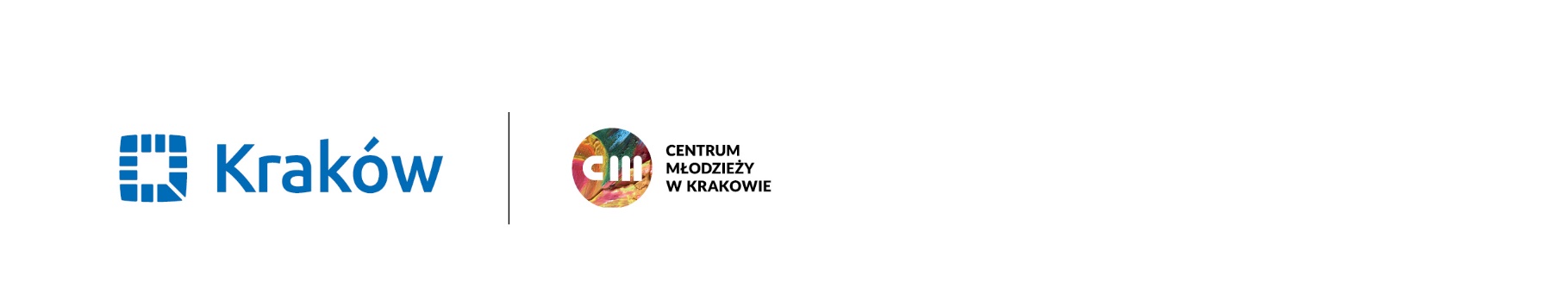 Zgoda na użycie wizerunkuJa - ……………………………………………………………………………………
(imię i nazwisko)
wyrażam zgodę na wykorzystanie wizerunku mojego i moich bliskich, umieszczonego na selfie nadesłanym na konkurs „Rodzinne selfie”.Fotografia z moim wizerunkiem, zrobiona na potrzeby konkursu „Rodzinne selfie”  organizowanego przez Centrum Młodzieży im. dr. Henryka Jordana oraz Dzielnicę I Stare Miasto, będzie przetwarzana przez administratora danych osobowych - Centrum Młodzieży do celów: w mediach społecznościowych oraz na stronach internetowych Centrum Młodzieży i Dzielnicy I Stare Miasto.
………………………………………………………...
(data i podpis)**o złożenie podpisów prosimy wszystkie osoby pełnoletnie uwiecznione na fotografii 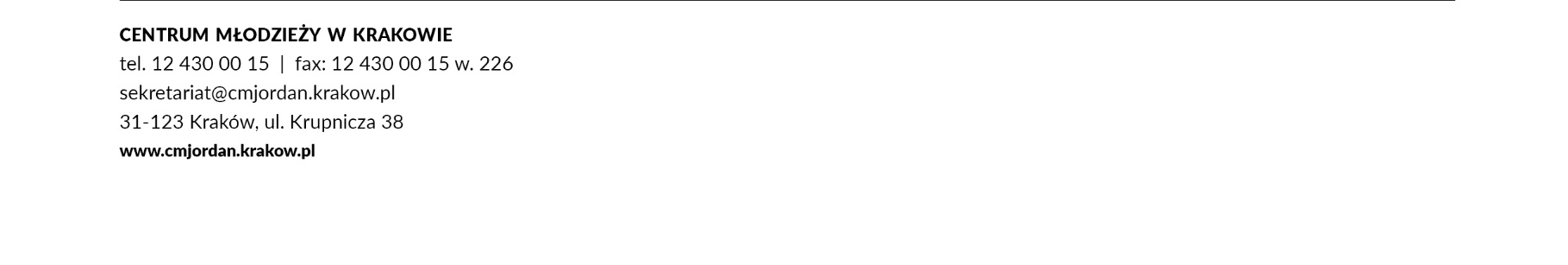 